Úvod: Mýtus v Hebrejské BibliMýtus jako speciální vyprávění o světě, o úloze člověka, o vzniku národa a ohrožení světaMýtus v Bibli, podobně jako v jiných posvátných textech můžeme hodnotit z mnoha hledisek a rozdělit do několika skupin.V souladu s biblistou a religionistou M. Strattonem Smithem lze mýtus vnímat podle obsahu jako: a) Kosmologický, vypovídající o uspořádání světa, b) Vegetativní, provázaný s přírodním děním (známá škola mýtu a rituálu), c)  Sociologicko – historický čili aitiologický (o vzniku nových činností, jevů i skupin a jejich pojmenování, d) Královský čili dynastický, osvětlující upřednostnění jedné vládnoucí linie či rodu. V poslední době se prosazuje ještě jeden pohled na chápání a výklad staroorientálního mýtu a tím je snaha o zmapování politické situace doby a světa, v níž mýtus vznikal. Mýtus prostředkuje pohled na svět, který přesahuje běžnou zkušenost. Může být vnímán pozitivně, jako prostředek vhledu do celistvější zkušenosti, nebo i negativně jako pokřivení prožívané zkušenosti. Mýtus tvoří a vymezuje společenství a zároveň určuje jeho životní, řád a smysl. Mýtus je archetypálním uspořádáním všeho bytí a prvním rozvržení modelů chování. Je to jedinečný obraz skutečnosti, který je literárně rozpracovaný ve vyprávění nebo cyklus vyprávění. Určité nebezpečí však nastává tehdy, když se mýtický text chápe doslovně a nevnímá se jeho analogická úloha. Filozofický pohled hodnotí mýtickou vrstvu jako literaturu, která propojuje staré izraelské náboženství s novým fenoménem biblickým jahvismem. Součástí mýtu jsou pak základní struktury, které můžeme klasifikovat následovně:Kosmogonie - vyprávění, které pojednává o stvoření světa.Kosmologie - vyprávění, které popisuje proces uspořádání světa.Teogonie - vyprávění, které se týká původu bohů.Antropogonie - vyprávění, které vyjadřuje původ a důvod vzniku člověka.  Teomachie - literární popis souboje božstev, většinou o kompetence k následné kosmologii. Všechny tyto prvky jsou přímo či nepřímo přítomny též v mýtických textech Hebrejské Bible. Pomáhají vytvořit mýtický narativ, který se stal součástí přivlastněné kolektivní vzpomínky na minulost. Tento mýtus pomáhal vytvářet ideologickou a teologickou koncepci a pomáhal vykreslit ideální obraz politických struktur v době vzniku písemného záznamu biblického textu. Tradenti a pisatelé biblických textů neopomněli zařadit remytizovaný text do jednotlivých vrstev patrně zcela záměrně. Symbolická a mnohovrstevná řeč mýtu totiž poskytuje adresátovi a čtenáři mnohem celistvější obraz skutečnosti, než jsou jen historická či statistická fakta. V Hebrejské Bibli se mýtus objevuje v epické či lyrické podobě a pomáhá zpřítomňovat pozapomenutou skutečnost. 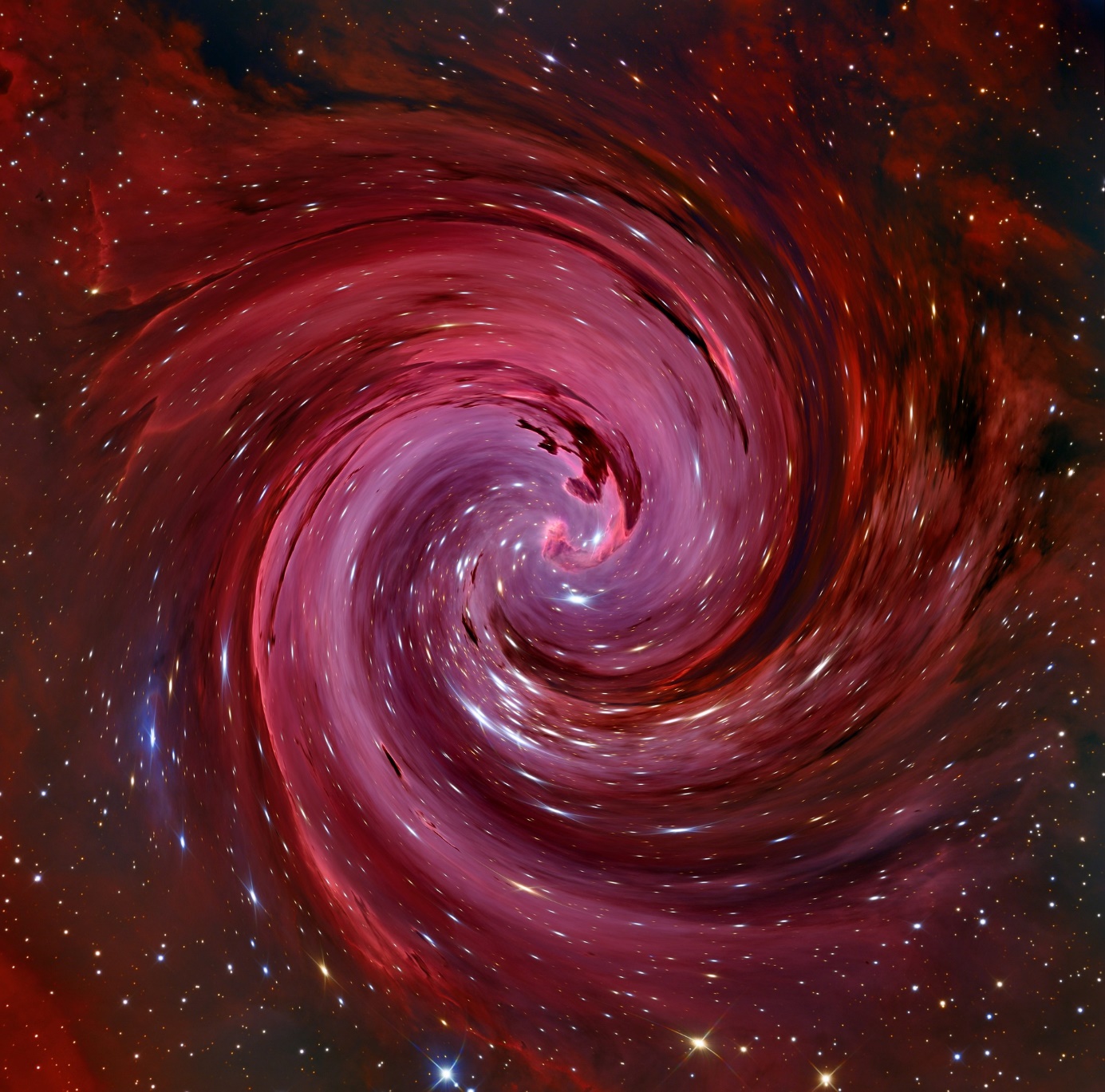 Koláž stvoření světa – živé i neživé přírody vytvořila Anna Radová s využitím  kalendářů Václava Sojky - http://www.vaclavsojka.cz a časopisů National Geografic - http://www.national-geographic.cz/ /08.10.2017/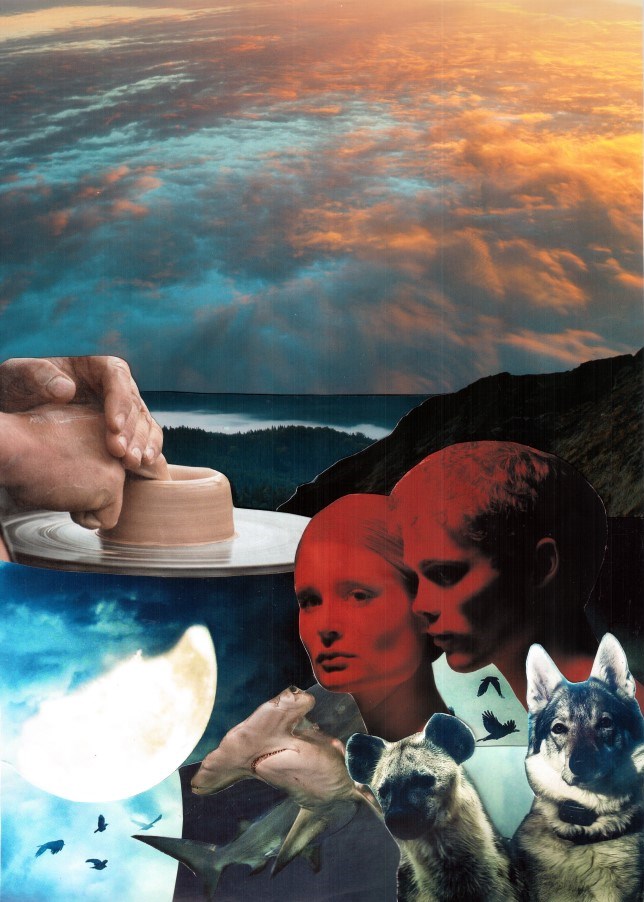 